الجمهورية العربية السورية       وزارة الماليةقرار رقم /       124      /وزير الماليةبناء على المرسوم رقم /203/ لعام 2016و على أحكام القانون الأساسي للعاملين في الدولة رقم /50/ لعام 2004وعلى قرار رئاسة مجلس الوزراء رقم /66/م.و تاريخ 10/10/2013وعلى تعميم رئاسة مجلس الوزراء رقم /8280/1 تاريخ 20/5/2015وعلى موافقة رئاسة مجلس الوزراء المسطرة على الكتاب رقم 2015/542/ف.ح1 تاريخ 25/6/2015/وعلى بلاغ رئاسة مجلس الوزراء رقم /8/15/ب تاريخ 4/4/2016وعلى كتاب الجهاز المركزي للرقابة المالية رقم 814/6 تاريخ 19/5/2016وعلى الإعلان رقم /107/ تاريخ 13/6/2016 وعلى القرار رقم /48/ تاريخ 8/3/2017 المتضمن إعلان أسماء المقبولين (مواطنين عاديين ) للتعيين بالفئات الأولى والثانية  من حملة الإجازة في الاقتصاد والإجازة في الحقوق والمعهد التقاني للعلوم المالية والمصرفية  والمعهد التقاني لهندسة الحاسوب .يقرر ما يلي :مادة 1 :  يعتبر كل من السادة المدرجة أسماؤهم بهذا القرار من الفئات الأولى والثانية من حملة الإجازة في الاقتصاد والإجازة في الحقوق والمعهد التقاني للعلوم المالية والمصرفية والمعهد التقاني للحاسوب ناجحين في الامتحان التحريري المعلن عنه لصالح المصارف العامة  (المصرف الصناعي – المصرف الزراعي التعاوني – المصرف العقاري- مصرف التسليف الشعبي – المصرف التجاري السوري – مصرف التوفير ) .نتائج الناجحين بالامتحان التحريري بمسابقة المصارف العامة  للفئة الأولى في محافظة دمشقحملة الإجازة في الاقتصادنتائج الناجحين بالامتحان التحريري بمسابقة المصارف العامة  للفئة الأولى في محافظة ريف دمشقحملة الإجازة في الإقتصادنتائج الناجحين بالامتحان التحريري بمسابقة المصارف العامة  للفئة الأولى في محافظة حلبحملة الإجازة في الإقتصادنتائج الناجحين بالامتحان التحريري بمسابقة المصارف العامة  للفئة الأولى في محافظة حمصحملة الإجازة في الإقتصادنتائج الناجحين بالامتحان التحريري بمسابقة المصارف العامة  للفئة الأولى في محافظة حماهحملة الإجازة في الإقتصادنتائج الناجحين بالامتحان التحريري بمسابقة المصارف العامة  للفئة الأولى في محافظة اللاذقيةحملة الإجازة في الإقتصادنتائج الناجحين بالامتحان التحريري بمسابقة المصارف العامة  للفئة الأولى في محافظة طرطوسحملة الإجازة في الإقتصادنتائج الناجحين بالامتحان التحريري بمسابقة المصارف العامة  للفئة الأولى في محافظة الحسكةحملة الإجازة في الإقتصادنتائج الناجحين بالامتحان التحريري بمسابقة المصارف العامة  للفئة الأولى في محافظة درعاحملة الإجازة في الإقتصادنتائج الناجحين بالامتحان التحريري بمسابقة المصارف العامة  للفئة الأولى في محافظة السويداءحملة الإجازة في الإقتصادنتائج الناجحين بالامتحان التحريري بمسابقة المصارف العامة  للفئة الأولى في محافظة دمشقحملة الإجازة في الحقوقنتائج الناجحين بالامتحان التحريري بمسابقة المصارف العامة  للفئة الأولى في محافظة حلب حملة الإجازة في الحقوقنتائج الناجحين بالامتحان التحريري بمسابقة المصارف العامة  للفئة الأولى في محافظة حمص حملة الإجازة في الحقوقنتائج الناجحين بالامتحان التحريري بمسابقة المصارف العامة  للفئة الأولى في محافظة حماه 	 حملة الإجازة في الحقوقنتائج الناجحين بالامتحان التحريري بمسابقة المصارف العامة  للفئة الأولى في محافظة اللاذقية  	 حملة الإجازة في الحقوقنتائج الناجحين بالامتحان التحريري بمسابقة المصارف العامة  للفئة الأولى في محافظة طرطوس   	 حملة الإجازة في الحقوقنتائج الناجحين بالامتحان التحريري بمسابقة المصارف العامة  للفئة الأولى في محافظة السويداء    	 حملة الإجازة في الحقوقنتائج الناجحين بالامتحان التحريري بمسابقة المصارف العامة  للفئة الأولى في محافظة درعا    	 حملة الإجازة في الحقوقنتائج الناجحين بالامتحان التحريري بمسابقة المصارف العامة  للفئة الأولى في محافظة الحسكة    	 حملة الإجازة في الحقوقنتائج الناجحين بالامتحان التحريري بمسابقة المصارف العامة  للفئة الثانية  في محافظة دمشق     	 المعهد التقاني  للعلوم المالية والمصرفيةنتائج الناجحين بالامتحان التحريري بمسابقة المصارف العامة  للفئة الثانية  في محافظة حلب 	 المعهد التقاني  للعلوم المالية والمصرفيةنتائج الناجحين بالامتحان التحريري بمسابقة المصارف العامة  للفئة الثانية  في محافظة حمص 	 المعهد التقاني  للعلوم المالية والمصرفيةنتائج الناجحين بالامتحان التحريري بمسابقة المصارف العامة  للفئة الثانية  في محافظة حماه  	 المعهد التقاني  للعلوم المالية والمصرفيةنتائج الناجحين بالامتحان التحريري بمسابقة المصارف العامة  للفئة الثانية  في محافظة اللاذقيةالمعهد التقاني  للعلوم المالية والمصرفيةنتائج الناجحين بالامتحان التحريري بمسابقة المصارف العامة  للفئة الثانية  في محافظة طرطوس		  	المعهد التقاني  للعلوم المالية والمصرفيةنتائج الناجحين بالامتحان التحريري بمسابقة المصارف العامة  للفئة الثانية  في محافظة درعاالمعهد التقاني  للعلوم المالية والمصرفيةنتائج الناجحين بالامتحان التحريري بمسابقة المصارف العامة  للفئة الثانية  في محافظة السويداءالمعهد التقاني  للعلوم المالية والمصرفيةنتائج الناجحين بالامتحان التحريري بمسابقة المصارف العامة  للفئة الثانية  في محافظة دمشقالمعهد التقاني  لهندسة الحاسوب نتائج الناجحين بالامتحان التحريري بمسابقة المصارف العامة  للفئة الثانية  في محافظة ريف دمشق المعهد التقاني  لهندسة الحاسوب 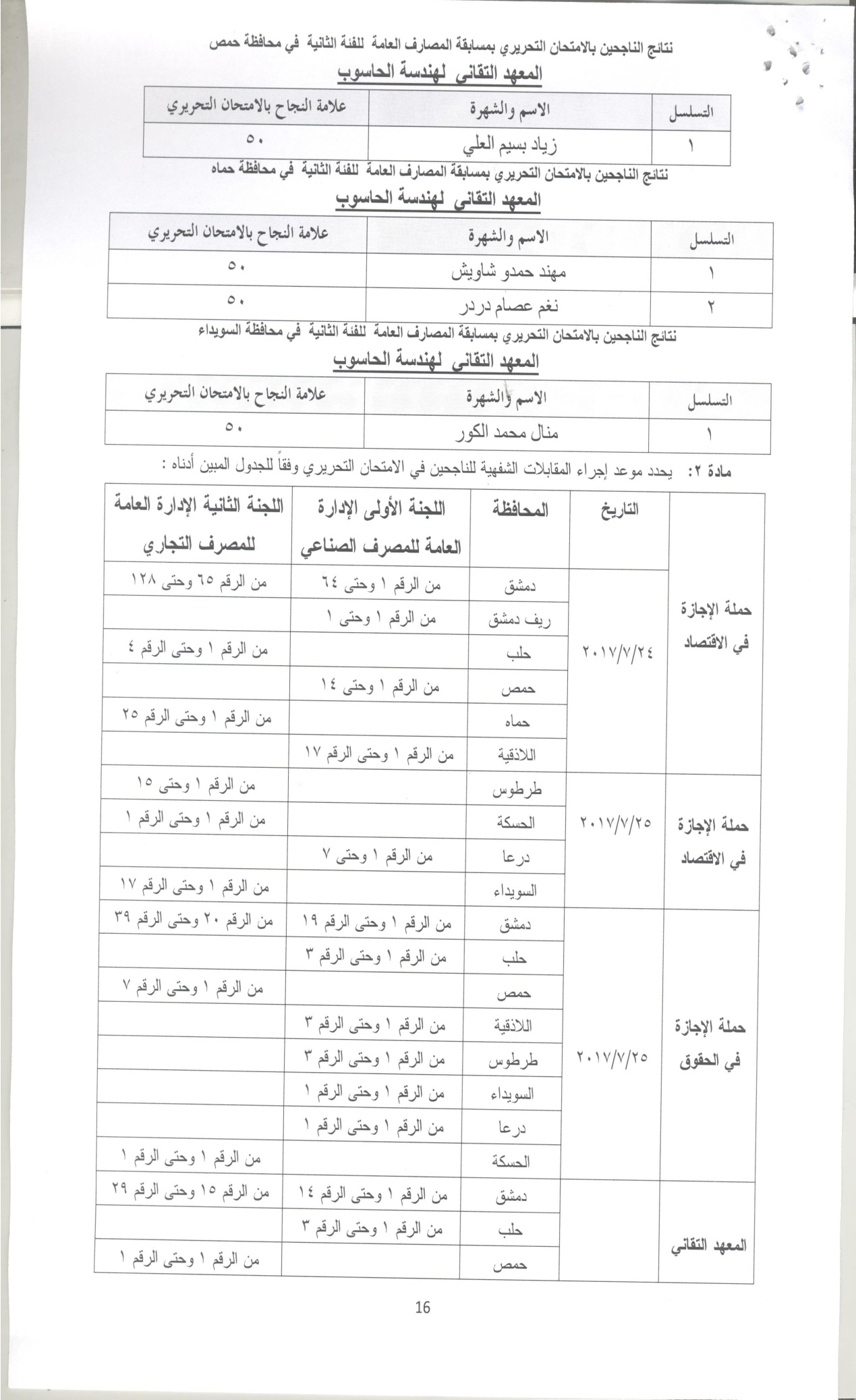 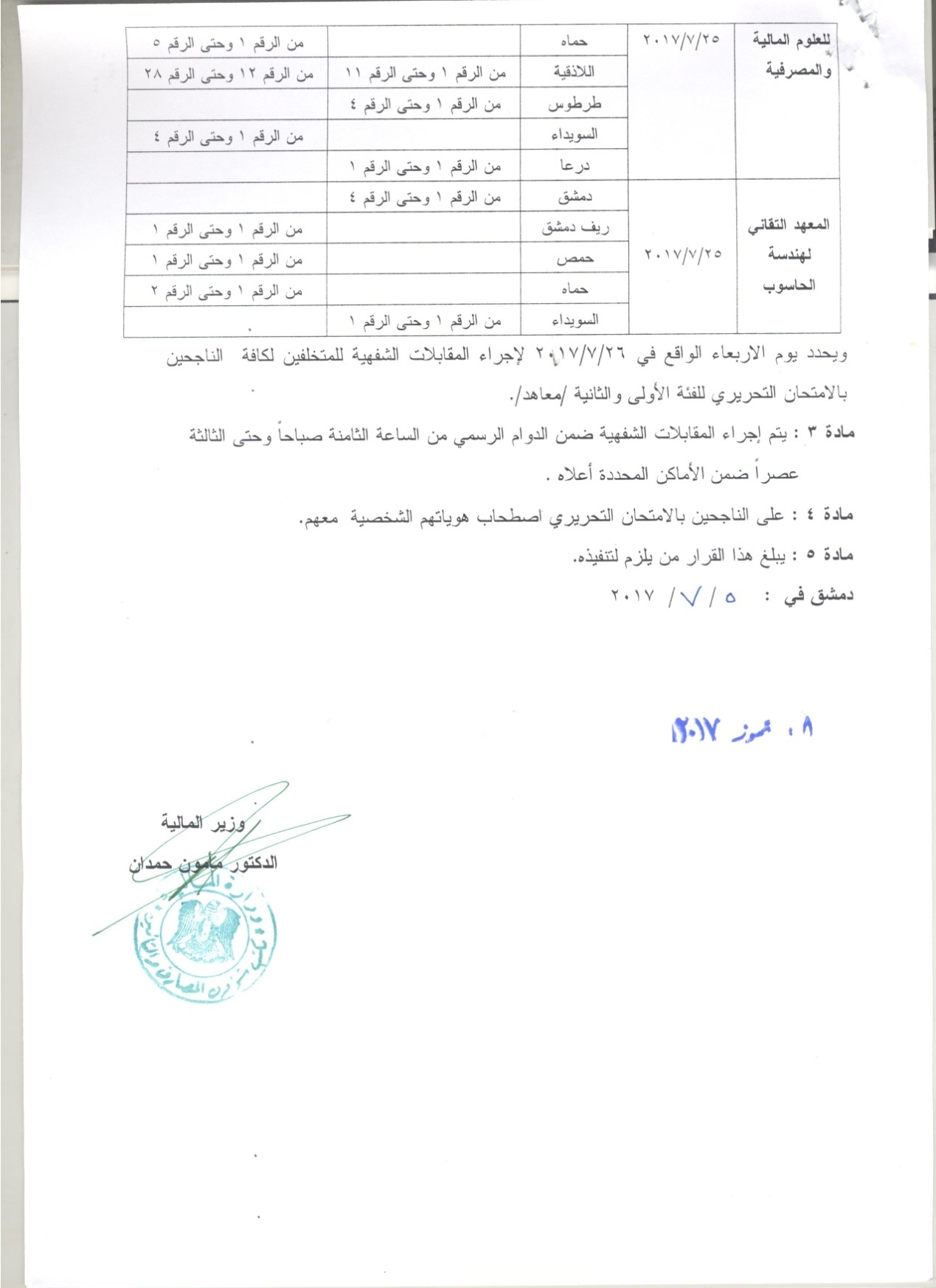 الجمهورية العربية السورية       وزارة الماليةقرار رقم / 123     /وزير الماليةبناء على المرسوم رقم /203/ لعام 2016و على أحكام القانون الأساسي للعاملين في الدولة رقم /50/ لعام 2004وعلى قرار رئاسة مجلس الوزراء رقم /66/م.و تاريخ 10/10/2013وعلى تعميم رئاسة مجلس الوزراء رقم /8280/1 تاريخ 20/5/2015وعلى موافقة رئاسة مجلس الوزراء المسطرة على الكتاب رقم 2015/542/ف.ح1 تاريخ 25/6/2015/وعلى بلاغ رئاسة مجلس الوزراء رقم /8/15/ب تاريخ 4/4/2016وعلى كتاب الجهاز المركزي للرقابة المالية رقم 814/6 تاريخ 19/5/2016وعلى الإعلان رقم /107/ تاريخ 13/6/2016 وعلى القرار رقم /47/ تاريخ 8/3/2017 المتضمن إعلان أسماء المقبولين (ذوي الشهداء ) للتعيين بالفئات الأولى والثانية  من حملة الإجازة في الاقتصاد والإجازة في الحقوق والمعهد التقاني للعلوم المالية والمصرفية  والمعهد التقاني لهندسة الحاسوب .يقرر ما يلي :مادة 1 :  يعتبر كل من السادة المدرجة أسماؤهم بهذا القرار من الفئات الأولى والثانية من حملة الإجازة في الاقتصاد والإجازة في الحقوق والمعهد التقاني للعلوم المالية والمصرفية والمعهد التقاني للحاسوب ناجحين في الامتحان التحريري المعلن عنه لصالح المصارف العامة  (المصرف الصناعي – المصرف الزراعي التعاوني – المصرف العقاري- مصرف التسليف الشعبي – المصرف التجاري السوري – مصرف التوفير).نتائج الناجحين بالامتحان التحريري بمسابقة المصارف العامة  للفئة الأولى في محافظة دمشقحملة الإجازة في الحقوقنتائج الناجحين بالامتحان التحريري بمسابقة المصارف العامة  للفئة الأولى في محافظة اللاذقيةحملة الإجازة في الحقوق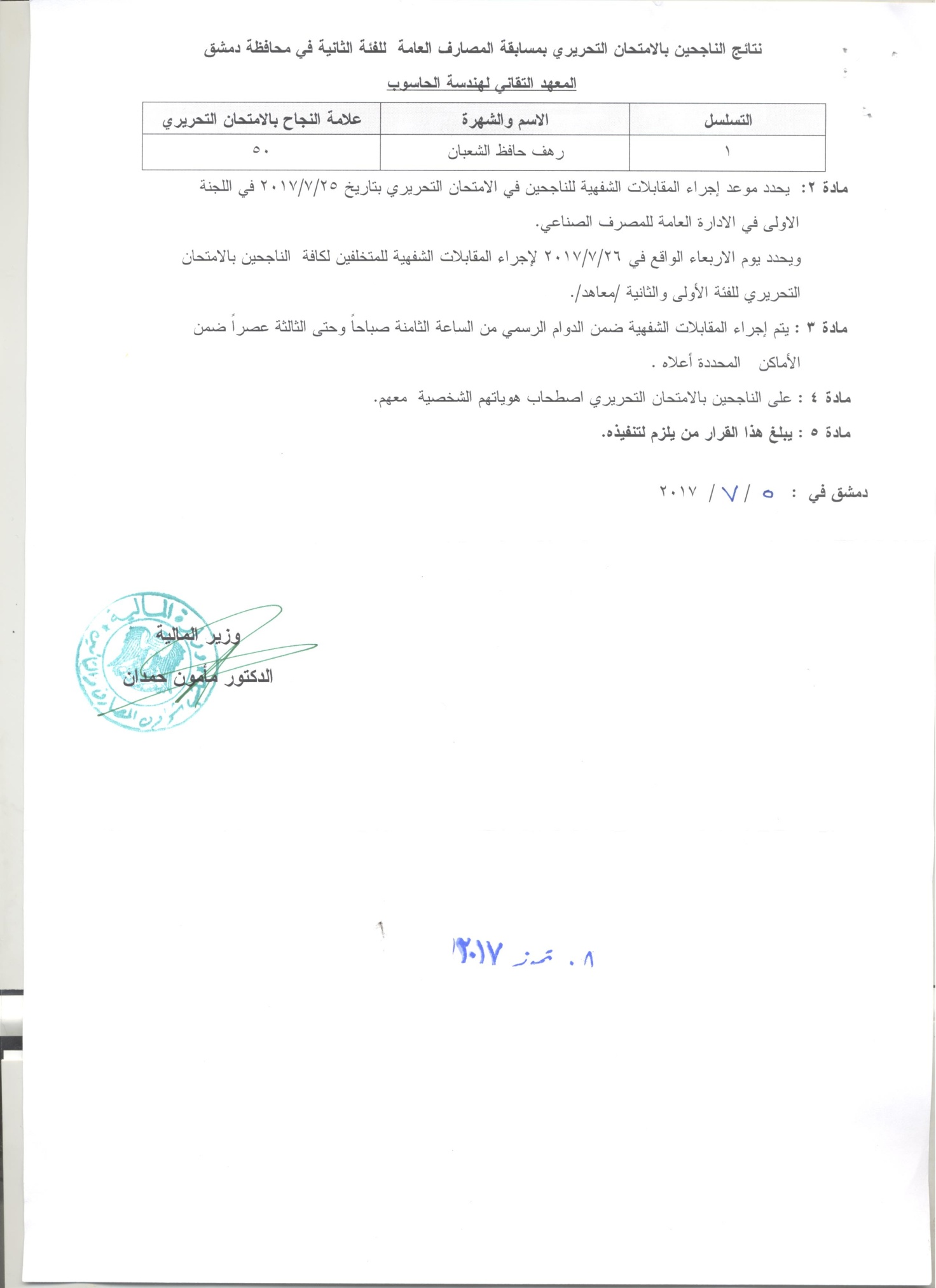 التسلسلالاسم والشهره علامة النجاح بالامتحان التحريري ساره محمد ابراهيم 64سماح محمد طارق حليمة64مجد  احمد سلامي 64مروان حسان اللقيس64وسيم ميكائيل صبيح64ديما فهد غزال62سامر هيثم ابراهيم 62مروه عبد الكريم اسكندراني62آمنة يونس خضور60رشا فايز الحسين 60رفيف ريف غانم60زياد زهير حاج خليل60غسان بهيج الذيب60محمد حسان السيد 60مروه مروان جعدان60ميسم كمال حسن 60ندى زياد معمر60ولاء ابراهيم جديد 60ألاء عبدو عواد60باسلة فيصل عصيدة 58بسام علي علي58رائد ابراهيم أسعد58رشا ابراهيم حمدان 58سليمان منير ديوب58مازن سلمان العلي 58مازن علي سليمان58محمد احمد ابراهيم 58محمد علي محمود58محمد فادي عبد المنعم شقفه58محمد نديم عباس 58ميس صلاح الاشقر58نداء محمد نصرة 58نرمين رفعت الغازي 58نغم وحيد نوفل58هنادي محمد نبيل ضيا58وسام  سعود عباس58رزان محمد قاسم 58بتول حسين السعيد56خولة حميد مرعي56راما هاني عثمان56روان عبد الناصر دمشقي56شروق محمد الزقة56صبا قاسم يوسف 56مروج عدنان زريق 56مروه نذير البارودي56مي محمد صافيا56ميساء احمد النابلسي56نادين عبد الهادي سليمان56ندى وجيه سكيكر56نور جمال حجازي56فادي نايف داود56أسامة علي معروف54روان طلعات جحجاح54ريما محمود النجدي54احمد رضوان قرنفل54ألاء محمد علي نصر الله 54آية احمد الكور 54بشار أمير العجوز54حسناء ابراهيم صالحاني 54رشا اسماعيل سبيهي 54رشا عبد الحميد مسعود 54رويده بشار غره 54سلوى محمد مراد الرفاعي54سهر يوسف ابراهيم 54سوزان نزار حماد 54عائشة محمد اللحام 54عباس يوسف ابراهيم 54علا حسين الدالاتي 54غفران احمد موسى 54ماهر حسين الغوثاني 54مجد عدنان ديب 54مريم احمد موسى 54نازلي ابراهيم خليل أومو 54ندى سمير مغربل 54نسرين معروف خابوري 54هيفاء احمد عطوني 54احمد نبيل خير بك52حيان علي ابراهيم 52محمد مصطفى الآسى 52مروه حسان سليمان 52مروه محمد جمال بقدونس 52مها طه الحسن 52أسيل سليمان الصبيح 52ألاء علي الخطيب 52رهام هشام الحمامي 52رهان نشأت المهنا 52ريم جزام المهنا 52زينب عبد الحليم سليمان 52صفاء مصطفى مصطو 52عبير محمد علي خبيز 52لجين جمال نعيسه 52نادين ماجد علي 52وسام محمد هلال أبو الهوا 52يمامه قاسم أبو خير 52بشرى جابر البودي 50رنا محمد سلوم 50سلامة جمال خدام 50صفاء سيف الدين حسن 50مرام يوسف عجاج 50ميساء محمد الزغلول 50ندى جهاد المير علي 50نور هيثم زين 50أحلام غازي حسن 50اديالا نبيل الغاوي 50ايمان مصطفى سمار 50جيداء محمد وسوف 50رباب موفق سمسمية 50رشا جمال جحي 50رمزي حمد زيدان 50رهام توفيق نجار 50رهف موفق الشعار 50روشان محمد الخطيب 50ريتا عماد الدين أحمد 50ريم صالح صالح 50سندس فاتح جحجاح 50شهاب محمود علي 50طارق عيد سلمان 50علا هشام العيسى 50علاء الدين علي محمود50علي يائل علي 50لجين هاشم علي 50لجين وضاح عساف50ليندا آصف اسماعيل 50مايا حسني دياب 50نور حسن خير بك 50نور عارف محمود50نور محمد راتب الحداد الحموي 50يارا جودت الخطيب 50التسلسلالاسم والشهرة علامة النجاح بالامتحان التحريري 1شيماء يحيى الحاج يحيى 54التسلسلالاسم والشهرة علامة النجاح بالامتحان التحريري 1أماني غسان بطيخ 522سوسن مصطفى بصطيقة 503هالة جورج سلوم 504ولاء عبد القادر بليد 50التسلسلالاسم والشهرة علامة النجاح بالامتحان التحريري 1محمد حسان جبر 622شذى جهاد العيسى 603سها ناظم مقطش 604نسرين علي الصافتلي 585ريم سلمان السلامة 566بشرى خليل الدنكاوي 547رلا سعد الله الخوري 548ابراهيم سليمان عباس 529ريعان سمر الفيصل 5210نادين يونس شامي 5211اليان موسى أسعد 5212يعرب نبيه العبدو 5213تمار علي محمد 5014رنده حسن قاسم 50التسلسلالاسم والشهرة علامة النجاح بالامتحان التحريري 1هلا محمد مصا 622نارين حسن عبد الله 603روان بشير الصحناوي 604ماري الياس كوسى 585أمينه احمد سليمان 566رهام عدنان باكير  567رهف نجم غيبور 568فراس سائد موراني 569كارين شعلان درغام 5610محمد ماجد احمد حسن 5611محمود سليمان سليمان 5612نائله رفعت نصار 5413سليمان محمد ديوب 5414ماهر فايز عيد 5415ندى مرهف الجعط 5416ربى بديع التتان 5217سمنار محمد رسوق 5218منى حسن شاهين 5219نادين اميل عساف 5220هلا حسين وطفه 5221علي محمد الضمان 5022عمار ابراهيم الاسعد 5023سعيده احمد ليلا 5024شفاء محمد المحمود5025نور عبد اسماعيل 50التسلسلالاسم والشهرة علامة النجاح بالامتحان التحريري 1أغنار نجدت شبيب 582زينب حسان نصور 583علي محسن عيسى 584نور عمار بركات 585ديانا سليمان حيدر 566ريدا وائل زاهر 567سامر محمد ابراهيم 548عرين هيثم شامي 549آية مفيد يوسف 5210بشرى بهجت عيسى 5211بشرى هيثم حسن 5212رشا عيسى فارس 5213رنيم جمال القيم 5214صفاء عزيز عسكري 5215ليالي فريد شاهين 5016ندى مفيد خير بيك 5017نور صلاح حاتم 50التسلسلالاسم والشهرة علامة النجاح بالامتحان التحريري 1ليليان علاء عباس 562وعد فؤاد مبارك 563خديجة علي عكاري524زينه هاني سعد525سوسن محمد الأحمد 526شيرين غسان سليمان 527لارا علي العجي 528مروى عدنان الحاج 529فاتن علي محمود5210هبه علي حمود 5211رنا علي جنود 5012رويده علي علي 5013ربيع حسن شعبان 5014سهير وجيه ياغي 5015يوسف علي سليمان 50التسلسلالاسم والشهرة علامة النجاح بالامتحان التحريري 1نهى كرم يونس 56التسلسلالاسم والشهرة علامة النجاح بالامتحان التحريري 1رنا عدنان قدسية 582علي عمر الطعمة 563قمر حسين الغانم 564ماري نشأت الجندي 565لميس قاسم المسالمة 526هيام عوض الجنادي 527أماني بدر التوبة 50التسلسلالاسم والشهرة علامة النجاح بالامتحان التحريري 1همس سامر أبو علي عزام 622معتز رياض الحرفوش 583أنور فيصل الأطرش 564سماره عادل الشيباني 565علي جهاد العاقل 566وعد شاهر ابو غوش زين الدين 567صفا فهد جمول 548علاء أسعد المصري 549منى فاضل النجم 5410باسل مروان طرابية 5211رويده جميل الشوفي 5212هبه نبيل أبو يحيى 5213ريما نوفل عبيد 5014حنان حسن عريج 5015سها فارس قرقوط 5016صفوان نمر الكفيري5017هاني طلال عبد الخالق50التسلسلالاسم والشهرة علامة النجاح بالامتحان التحريري علي محمد عبد الرحمن60ماجده منير اتمت 60عامر محمود ريحان 58نور حسين نوفل 58ايمان علي كباشي 56سماح بسام كريم 56ميس بدر الخليل56فراس يوسف موسى 54لمى حبيب احمد 54فادي حسين اسماعيل 54مي موسى نهار54ابتسام اسكندر يوسف 52ذو الفقار عبد الكريم رابعه 52روان مروان الأزروني 52سمر أمير كمال الدين الشماط52مروه علي حجازي 52معتز عيسى الحكيم 52مهند نور الدين ابراهيم 52هفل حسن الجرو العكله 52هند محمود حيدر 52بسمة محمد العبود52سمر محمد الخضر52شذا ابراهيم حسن 52علي احمد صالح 52ولاء علي بلقيس52أمل محمود الخياط 50إباء علي احمد50ريما فوزي الجهماني 50مريانا علي محمد 50منار محمد حسن 50منتهى علي عباس 50نرجس فيصل السعود ريشه 50حاتم فؤاد تيشوري 50زين سعيد خضور 50عبير محفوض علي50لبنى خضر حمود 50نجود جاد الله الصفدي50هديل محمد فاتول 50ريم احمد محفوض 50التسلسلالاسم والشهرة علامة النجاح بالامتحان التحريري 1رامي جابر ابراهيم 542ابراهيم حسين العتر523خالد جمال الدين المصطفى 50التسلسلالاسم والشهرة علامة النجاح بالامتحان التحريري 1ابراهيم محمد اليوسف 622سوسن مصطفى الخليل 543سالي فاتح عودة 524جيانا فرزات خليل505نرجس نصر سيوفي 506نور نادر الحمود 507سمر اسماعيل المصطفى 50التسلسلالاسم والشهرة علامة النجاح بالامتحان التحريري 1خالد عبد الجبار أبو العتر 562زينه محمد البرام 543إيناس سمير زريقا 504محمد ياسر الصبوح 505رولا جمال العموري 50التسلسلالاسم والشهرة علامة النجاح بالامتحان التحريري 1رانية نضال شاهين 542مريم جمال مصطو 523زينب ابراهيم عباس 50التسلسلالاسم والشهرة علامة النجاح بالامتحان التحريري 1رشا حامد معلا 522فاتن نعمان سليمان 503نادين شوكت أحمد 50التسلسلالاسم والشهرة علامة النجاح بالامتحان التحريري 1رلا منير أبو عساف 52التسلسلالاسم والشهرة علامة النجاح بالامتحان التحريري 1سعيد حوران الحريري 50التسلسلالاسم والشهرة علامة النجاح بالامتحان التحريري 1عبد الحكيم محمود الحماد  52التسلسلالاسم والشهرة علامة النجاح بالامتحان التحريري سونا سليم كرمو 64مروه محمد عيد دكدك 58هيام محمد الحاج صطوف58مروه نصوح منصور 58رداح علي خضور 58لمى محمود احمد 56رغد عمار بيرقدار 54سناء محمود الطبل 54وعد محمد بركات 54ديانا موفق عطا 54حيدره علي محمود52رهف محمد قاسم 52منار عبد الكريم اسماعيل 52نهله موفق بعلبكي 52مرح يوسف سلامي52مها محمد سرحيل 52وفاء جمعه المحمد الخلف 52أسماء لورانس المسعود 50خلود محمود ادلبي 50غيدق محمد العلي 50مروه محمد الجيرودي 50نبيل حسن عبد الرحمن 50ندى خليل رمضان 50نيرمين بسام جهني 50تيماء علي جردي 50دانه فؤاد حمادة50رنيم حسان ملص 50لميس محمد بشار البدوي50هنادل نبهان ديب 50التسلسلالاسم والشهرة علامة النجاح بالامتحان التحريري 1بتول المحمد بنت عبد الجواد 602أماني الشب بنت خالد 583بتول الأحمر بنت مصطفى 54التسلسلالاسم والشهرة علامة النجاح بالامتحان التحريري 1ليونا علي حبيب 54التسلسلالاسم والشهرة علامة النجاح بالامتحان التحريري 1مرح حسان جنيد 522شفاء أكرم الجرف 523شيرين صالح حسن 504فاطمة أحمد العباس 505صبا نصر شعبان 50التسلسلالاسم والشهرة علامة النجاح بالامتحان التحريري رزان رامح زيفه 62شذا رمضان عبود 62ساندرا سام أخرس 60لوسي سليم شاكر 60مجد داهود وهب 60مجد ابراهيم عليو 58رنا ناصر بكداش 58زينه نزار عبود 58ساره كمال معروف 56إيناس عبد الله صبيح 56رندا عدنان يونس 56ريم رفعات بركات 56سناء عيسى يوسف 56حنان أحمد الشمص 54أميمه أحمد ياسر حاج إبراهيم54بشرى حسن محمد 54زينب تيسير العتيري 54زينه حسين حسين 54شيرين معين ديب 54جهان محسن عيسى 54دارين شعبان حويجة 54نور وجيه لايقه 54عتاب نهاد زين الدين 52لمى نجدت حبيب 52علي آصف العنيد 52هنادي عقل جلمودي 50انجي رياض فاخوري 50هاديا فائز مخلوف 50التسلسلالاسم والشهرة علامة النجاح بالامتحان التحريري 1نوال علي حبيب542زينه ياسين محمد503لانا علي خوندي 504علي نادر الحواط 50التسلسلالاسم والشهرة علامة النجاح بالامتحان التحريري 1لما بسام أبو نقطه 50التسلسلالاسم والشهرة علامة النجاح بالامتحان التحريري 1ألفت نصر أبو حمرا  502ميساء فوزي الحجلي503ميسون غسان فياض504انفيلة نواف الدعيبس غانم 50التسلسلالاسم والشهرة علامة النجاح بالامتحان التحريري 1رائده محمد الحطاب562نور الهدى خليل الخولي563ألاء جمال شوشرة 504روعه أمين البرادعي50التسلسلالاسم والشهرة علامة النجاح بالامتحان التحريري 1الحسين سامر محمد 52التسلسلالاسم والشهرة علامة النجاح بالامتحان التحريري 1رقية رمضان سلامة 50التسلسلالاسم والشهرة علامة النجاح بالامتحان التحريري 1نانا حسن عثمان 522ميسم يونس ابراهيم 52